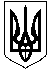 Смолінськаселищна радаМаловисківського району КіровоградськоїобластіВиконавчий комітетРІШЕННЯ	28 травня 2020 року							№ 72						смт СмолінеПро розпорядження голови Кіровоградськоїобласної державної адміністрації №331-р від 29.04.2020 року “Про підсумки роботи господарськогокомплексу області в осінньо-зимовий період 2019/2020 року та заходи щодопідготовки до нового опалювального періоду 2020/2021 року”	Відповідно до  статті 29 Закону України «Про місцеве самоврядування в Україні»,виконавчий комітет селищної ради В И Р І Ш И В:Інформацію прийняти до відома.Селищному голові провести наради з керівниками підприємств, установ та організацій усіх форм власності з питань підготовки систем тепло-, водо-, електро- і газопостачання до роботи в осінньо-зимовий  період 2020/2021 року та забезпечити їх готовність до 01 жовтня 2020 року;Директору КП Смолінський “Добробут” з урахуванням випробувань об'єктів  теплопостачання, обстежень інших обєктів житлово-комунального господарства і соціальної сфери, недоліків минулого опалювального періоду розробити та затвердити плани заходів з підготовки підприємств паливно-енергетичного комплексу та об'єктів соціальної сфери до стабільної роботи в осінньо-зимовий період 2020/2021 року з визначенням обсягів їх фінансування за рахунок усіх ждерел, не заборонених чинним законодавством.Бухгалтерії Смолінської селищної ради передбачити у місцевому бюджеті видатки для забезпечення 100 відсоткової оплати  спожитих комунальних послуг установами і організаціями, що фінансуються з місцевого бюджету.Директору КП Смолінський “Добробут” забезпечити надання звітності, згідно зазначених графіків за Формами 1,2, що додаються до розпорядження голови ОДА  №331-р від 29.04.2020 рокуКерівнику Смолінського ВКГ ОКВП “Дніпро-Кіровоград”  забезпечити надання звітності, згідно зазначених графіків за Формою 1 що додаються до розпорядження голови ОДА  №331-р від 29.04.2020 рокуНачальнику відділу ЖКГ, земельного господарства, архітектури та благоустрою забезпечити надання звітності, згідно зазначених графіків за Формами 3,4,5, що додаються до розпорядження голови ОДА  №331-р від 29.04.2020 року	Селищний голова 					М.Мазура